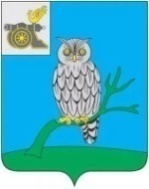 АДМИНИСТРАЦИЯ МУНИЦИПАЛЬНОГО ОБРАЗОВАНИЯ«СЫЧЕВСКИЙ РАЙОН»  СМОЛЕНСКОЙ ОБЛАСТИ П О С Т А Н О В Л Е Н И Еот  07 февраля 2022 года  № 53О внесении изменений                                     в Административный регламент предоставления отделом городского хозяйства Администрации муниципального образования «Сычевский район» Смоленской области муниципальной услуги «Принятие на учет малоимущих граждан в качестве нуждающихся                       в жилых помещениях, предоставляемых по договорам социального найма», утвержденный постановлением Администрации муниципального образования «Сычевский район» Смоленской области от 25.01.2016 года   № 32     Администрация муниципального образования «Сычевский район» Смоленской области п о с т а н о в л я е т:1. Внести изменения в Административный регламент предоставления отделом городского хозяйства Администрации муниципального образования                           «Сычевский район» Смоленской области муниципальной услуги «Принятие на учет малоимущих граждан в качестве нуждающихся в жилых помещениях, предоставляемых по договорам социального найма», утвержденный постановлением Администрации муниципального образования «Сычевский район» Смоленской области от 25.01.2016 года № 32 (в редакции постановления Администрации муниципального образования                      «Сычевский район» Смоленской области от 29.11.2017 года № 628):1.1. пункт 2.6.1. раздела 2.6. «Исчерпывающий перечень документов, необходимых в соответствии с законодательством и иными нормативными правовыми актами для предоставления муниципальной услуги, подлежащих представлению заявителем» изложить в следующей редакции:«2.6.1. В перечень документов, необходимых для предоставления муниципальной услуги подлежащих представлению заявителем входят:1) заявление;2) документ, удостоверяющий личность;3) выписка из финансового лицевого счета;4) документы, подтверждающие доходы гражданина и членов его семьи                         за расчетный период, равный двенадцати последним календарным месяцам, которыми являются:- справка о заработной плате с места работы  для лиц, имеющих доходы от трудовой деятельности;- копии налоговых деклараций, заверенные налоговыми органами, для индивидуальных предпринимателей, применяющих систему налогообложения в виде единого налога на вмененный доход для отдельных видов деятельности. 5) правоустанавливающие документы, подтверждающие право собственности гражданина и членов семьи на движимое и недвижимое имущество, подлежащее налогообложению по налогу на имущество физических лиц, земельному налогу и транспортному налогу;6) документы, подтверждающие сведения о стоимости принадлежащего                        на праве собственности гражданину и членами его семьи недвижимого имущества, являющегося объектом налогообложения по налогу на имущество физических лиц и земельному налогу;7) документы, подтверждающие сведения о стоимости принадлежащих                            на правах собственности гражданину и членам его семьи транспортных средств, признаваемых объектом налогообложения по транспортному налогу.».2. Настоящее постановление подлежит размещению на официальном сайте Администрации муниципального образования «Сычевский район» Смоленской области в информационно-телекоммуникационной сети "Интернет".3. Настоящее постановление вступает в силу с момента его подписания.И.о. Главы муниципального образования«Сычевский район» Смоленской области                                      К.Г. Данилевич